NOTA DE PREMSA ASSOCIACIÓ CULTURAL AMICS DE VINAROS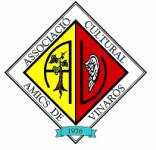 Amics de Vinaròs presenta El litoral de Vinaròs y su influencia geográfica sobre el territorio de David Gómez de MoraObra guanyadora del V Premi d'Investigació Històrica Borràs Jarque Vinaròs, 17/04/2014La Biblioteca Municipal de Vinaròs acollia ahir dimecres la presentació del llibre El litoral de Vinaròs y su influencia geográfica sobre el territorio de David Gómez de Mora, obra guanyadora del V Premi d'Investigació Històrica Borràs Jarque, atorgat per l'Associació Cultural Amics de Vinaròs i que es va lliurar el passat mes de novembre. L'obra planteja com s'ha transformat, al llarg de la història, la franja marítima del terme municipal de Vinaròs, tant per efecte de l'acció natural del mar com de les accions de l'home. Carmen Llopis , encarregada de l'edició del llibre, destacava que "aquesta obra és interessant per saber què podem fer per no destrossar el nostre patrimoni natural" i insistia que "és molt enriquidor comptar amb obres que aprofundeixen en aspectes històrics de Vinaròs". Respecte a l'autor, Llopis el qualificava de "geògraf de formació però amb una visió humanista molt àmplia i un gran esforç per fer accessible la investigació".Per la seua banda, David Gómez de Mora enumerava els apartats en què es divideix l'obra: mineralogia de la costa de Vinaròs , platges fòssils i elements geogràfics de l'evolució del litoral des de l'època iber romana fins a l'actualitat . Amb l'observació al llarg dels segles com a suport , Gómez de Mora destacava que "en la transformació de la nostra costa, observem fenòmens extraordinaris i no estem exempts de perill i, sense caure en catastrofismes, podem afirmar que podriem poder viure episodis de grans temporals o degradació de la costa en els pròxims anys". Gómez de Mora insistia que "haurem de reflexionar sobre com volem que siga la nostra franja marítima, en un futur no molt llunyà".L'alcalde de Vinaròs, Juan Bautista Juan, insistia que "llegir el text ens serveix per viatjar en el temps i comprovar com el flux dinàmic de la mar afecta al nostre litoral, com ha anat transformant-se la trama urbana, per efecte d'aquestes circumstàncies, i com vivien els nostres avantpassats". Juan agraïa a Amics de Vinaròs "la seua tasca constant de recerca i preservació del patrimoni local, que ens ajuda a saber qui som i d'on venim" i assegurava que "des del consistori, seguiran comptant amb la nostra col·laboració".El president d'Amics de Vinaròs, José Luis Pascual, recordava que "ja s'han publicat les bases del VI Premi Borràs Jarque i cal recalcar que poden presentar obres d'investigació , de qualsevol àmbit de les ciències socials, humanes , etc. aplicades al nostre territori". Pascual valorava i agraïa "el suport de l'Ajuntament de Vinaròs , que ens permetrà poder convocar aquest concurs amb periodicitat anual" .El llibre, editat per Antinea, pot adquirir-se a la seu d'Amics de Vinaròs , al carrer Sant Ramon n º 13 i a la llibreria Els Diaris. Els socis de l'entitat el rebran gratuïtament en els seus domicilis.